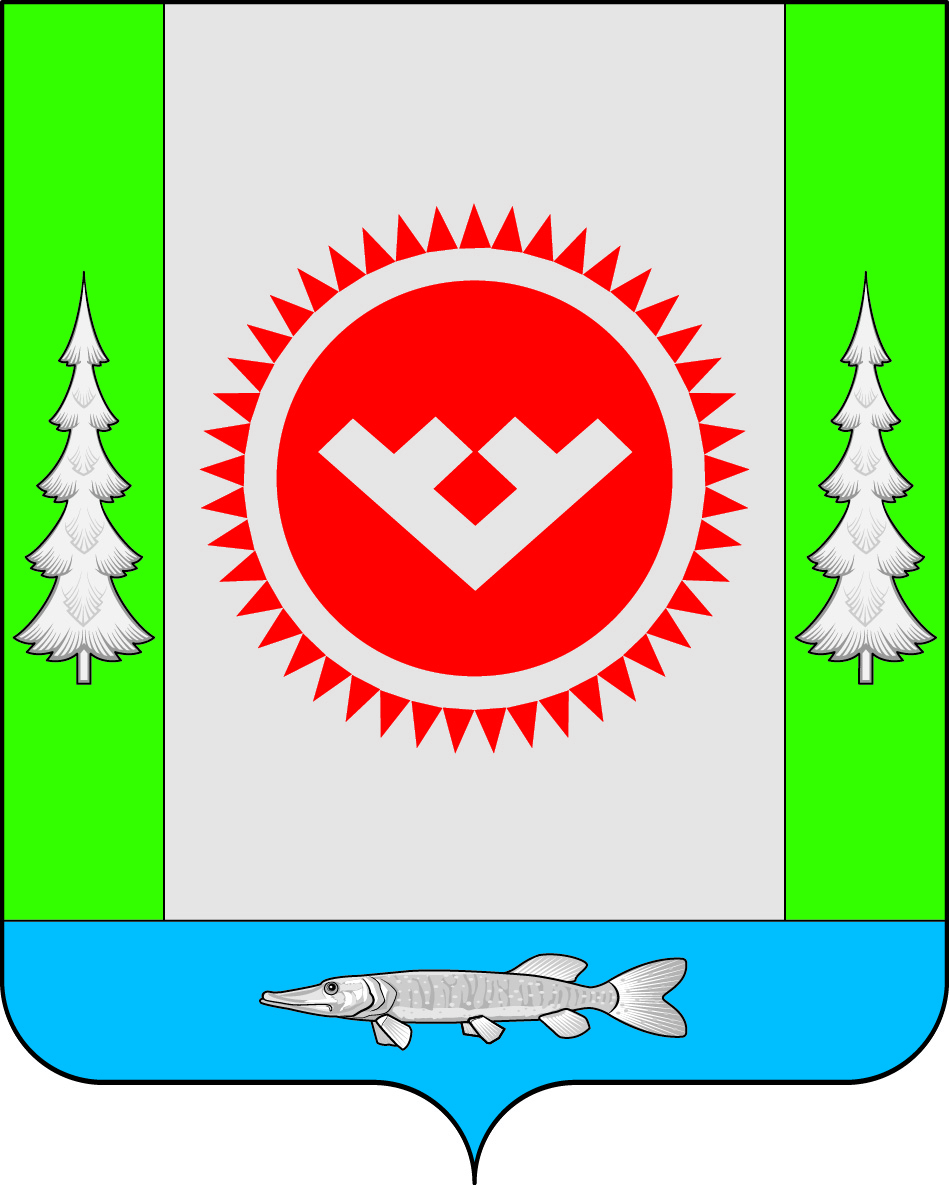          В соответствии с п. 5 ст. 11 Федерального закона от 06.10.1999 № 184-ФЗ  «Об общих принципах организации законодательных (представительных) и исполнительных органов государственной власти субъектов Российской Федерации», ч. 5.3 ст. 40 Федерального закона от 06.10.2003 № 131-ФЗ «Об общих принципах организации местного самоуправления в Российской Федерации», постановлением Правительства ханты-Мансийского автономного округа – Югры от 22.12.2012 № 515-п «О перечне единых специально отведенных или приспособленных для коллективного обсуждения общественно значимых вопросов и выражения общественных настроений, а также для массового присутствия граждан для публичного выражения общественного мнения по поводу актуальных проблем преимущественно общественно-политического характера мест на территории Ханты-Мансийского автономного округа – Югры»:   Утвердить:1.1. Порядок предоставления помещений для проведения встреч депутатов с избирателями согласно приложению 1.1.2. Перечень помещений для проведения встреч депутатов с избирателями согласно приложению 2.        2. Определить специально отведенные места для проведения встреч депутатов с избирателями согласно приложению 3.        3. Обнародовать настоящее постановление путем размещения в общедоступных местах, на официальном сайте городского поселения Октябрьское в сети Интернет.          4. Постановление  вступает  в  силу  после  его  официального обнародования.        5. Контроль за выполнением постановления оставляю за собой.Приложение  1к постановлению администрации городского поселения  Октябрьское                                                                           от «25» августа 2017 № 305Порядок предоставления помещений для проведения встреч депутатов с избирателями 1. Порядок предоставления помещений для проведения встреч депутатов с избирателями (далее – Порядок) разработан в соответствии с п. 5 ст. 11 Федерального закона от 06.10.1999 № 184-ФЗ  «Об общих принципах организации законодательных (представительных) и исполнительных органов государственной власти субъектов Российской Федерации», ч. 5.3 ст. 40 Федерального закона от 06.10.2003 № 131-ФЗ  «Об общих принципах организации местного самоуправления в Российской Федерации».    2. Настоящий Порядок направлен на установление условий предоставления помещений для проведения встреч депутатов с избирателями. 3. Для проведения встреч депутатов с избирателями предоставляются нежилые помещения, находящиеся в муниципальной собственности городского поселения Октябрьское. Перечень помещений для проведения встреч депутатов с избирателями утверждается постановлением администрации городского поселения Октябрьское (далее – Администрация поселения).4. Нежилое помещение предоставляется в безвозмездное пользование на основании постановления Администрации поселения и заключаемого в соответствии с ним договора безвозмездного пользования по письменному обращению (заявлению) депутата по форме согласно приложению к настоящему Порядку. Письменное обращение (заявление) депутата должно быть направлено в Администрацию поселения в срок не ранее 10 и не позднее 5 дней до даты проведения  встречи.5. Основания отказа в предоставлении помещения для проведения встреч депутата с избирателями:5.1. помещение, запрашиваемое депутатом для проведения встреч депутата с избирателями  не включено в перечень помещений   для проведения встреч депутатов с избирателями;5.2. помещение, запрашиваемое депутатом для проведения встреч депутата с избирателями, необходимо для использования пользователем помещения для ведения основной уставной деятельности.6. Администрация поселения в течение 2 дней по результатам рассмотрения письменного обращения (заявления) издает постановление о предоставлении помещения для проведения встреч депутата с избирателями, либо об отказе по основаниям, предусмотренным пунктом 5 настоящего Порядка.7. Помещение, предоставляемое депутату для проведения встреч с избирателями, должно быть оборудовано средствами связи, необходимой мебелью и оргтехникой.8. Воспрепятствование проведению встреч депутата с избирателями в форме публичного мероприятия, определяемого законодательством Российской Федерации о собраниях, митингах, демонстрациях, шествиях и пикетированиях, влечет за собой административную ответственность в соответствии с законодательством Российской Федерации.Приложение                                                    к Порядку предоставления помещений                                       для проведения встреч депутатов с избирателямиГлаве городского поселения Октябрьское ___________________________________от_________________________________                                                                                            (Ф.И.О. депутата)Заявлениео предоставлении помещения для встреч депутата с избирателями В соответствии с ч. 5.3 ст. 40 Федерального закона от 06.10.2003  № 131-ФЗ «Об общих принципах организации местного самоуправления в Российской Федерации», Порядком предоставления помещений для проведения встреч депутатов с избирателями, утвержденным постановлением администрации городского поселения Октябрьское от «____»__________20____г. №______ прошу предоставить помещение, расположенное по адресу:____________________________________________________________________________________________________________________________________________________(место проведения встречи)для проведения встречи с избирателями, проведение которой планируется «____»____________20____ года в _____час._____мин.______________________________                                                                 (время начала проведения встречи)Продолжительностью___________________________________________________________(продолжительность встречи)Примерное число участников:___________________________________________________.Ответственный за проведение мероприятия (встречи)_______________________________,_____________________________________________________________________________(Ф.И.О., статус)Контактный телефон ___________________________________________________________Дата подачи заявления__________________________________________________________Депутат   _________________   /  ____________________                        (подпись)                                     (Ф.И.О.)Приложение  2к постановлению администрации городского поселения  Октябрьское                                                                           от «25» августа 2017 № 305Переченьпомещений для проведения встреч депутатов с избирателямиПриложение  3к постановлению администрации городского поселения  Октябрьское                                                                           от «25» августа 2017 № 305Специально отведенные места для проведения встреч депутатов с избирателями                                                 АДМИНИСТРАЦИЯ                                                   ГОРОДСКОГО ПОСЕЛЕНИЯ ОКТЯБРЬСКОЕОктябрьского районаХанты-Мансийского автономного округа - Югры                                     ПОСТАНОВЛЕНИЕпгт. ОктябрьскоеОб утверждении порядка предоставления помещений для проведения встреч депутатов с избирателями и определения специально отведенных мест, перечня помещений для проведения встреч депутатов с избирателямиГлава городского поселения Октябрьское                            В.В. Сенченков№ п/пНаименование помещенияАдресместонахождения1.Актовый зал  администрации городского поселения Октябрьское пгт. Октябрьское, ул. Калинина, д. 32№ п/пНаименование специально отведенного местаАдресместонахождения1.свободная от застройки территория площадью 200 квадратных метров земельного участка по адресу: с. Большой Камень, ул. Лесная, 1А, площадь у здания Дома культурыс. Большой Камень, ул. Лесная, 1А2.свободная от застройки территория площадью 400 квадратных метров земельного участка по адресу: п. Кормужиханка, ул. Новая, 18, у здания отделения ФГУП "Почта России"п. Кормужиханка, ул. Новая, 183.свободная от застройки территория площадью 420 квадратных метров земельного участка по адресу: пгт. Октябрьское, ул. Ленина, 40, площадь у здания Бизнес-центрапгт. Октябрьское, ул. Ленина, 40